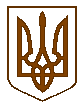 БУЧАНСЬКА     МІСЬКА     РАДАКИЇВСЬКОЇ  ОБЛАСТІП΄ЯТНАДЦЯТА  СЕСІЯ    СЬОМОГО    СКЛИКАННЯР  І   Ш   Е   Н   Н   Я« 28» липня 2016 р. 						             № 619- 15-VІІПро зарахування помічника-консультанта депутата Бучанської міської ради  VII скликання	Розглянувши письмове подання депутатів Бучанської міської ради Олексюка В.П., враховуючи згоду кандидата на посаду помічника-консультанта гр. Гладун М.Ш. та Музики С.О., відповідно до «Положення про помічника-консультанта депутата Бучанської міської ради VІІ скликання», керуючись Законом  України «Про статус депутатів місцевих рад» та Законом України “Про місцеве самоврядування в Україні”,  міська рада ВИРІШИЛА:Зарахувати на громадських засадах гр. Гладун Мар’яну Шеукетівну та гр. Музику Світлану Олександрівну  помічником – консультантом депутата міської ради по виборчому округу № 7 Олексюка Василя Павловича.Видати  гр. Гладун М.Ш. та гр.Музиці С.О. посвідчення помічника-консультанта депутата Бучанської міської ради. Контроль за виконанням даного рішення покласти на комісію з питань регламенту, правової політики, депутатської етики та контролю за виконанням рішень ради та її виконавчого комітету.	Секретар ради						В.П.Олексюк 